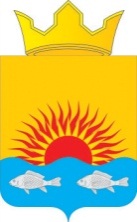 ПОСТАНОВЛЕНИЕАДМИНИСТРАЦИИ ВИСИМСКОГО СЕЛЬСКОГО ПОСЕЛЕНИЯДОБРЯНСКОГО МУНИЦИПАЛЬНОГО РАЙОНАПЕРМСКОГО КРАЯ   29.12.2015 г.  					            	                №	   91 Руководствуясь Федеральным законом Российской Федерации от 06.10.2003 года № 131-ФЗ «Об общих принципах организации местного самоуправления в Российской Федерации» и Уставом Висимского сельского поселения, администрация Висимского сельского поселенияПОСТАНОВЛЯЕТ: 1.Внести в постановление администрации Висимского сельского поселения № 35 от 30.10.2014 «Об утверждении муниципальной программы Висимского сельского поселения «Совершенствование системы муниципального управления Висимского сельского поселения» следующие изменения: Паспорт муниципальной программы Висимского сельского поселения «Совершенствование системы муниципального управления Висимского сельского поселения» изложить в новой редакции согласно Приложению 1.  2. Разместить настоящее Постановление на официальном сайте Висимского сельского поселения.3. Контроль исполнения данного Постановления оставляю за собойГлава Висимского сельского поселения	                                   О.Б. СятчихинаПриложение 1к постановлению администрацииВисимского сельского поселенияДобрянского муниципального районаПермского краяот  29.12.2015 г.  № 91ПАСПОРТМУНИЦИПАЛЬНОЙ ПРОГРАММЫВИСИМСКОГО СЕЛЬСКОГО ПОСЕЛЕНИЯ«СОВЕРШЕНСТВОВАНИЕ СИСТЕМЫ МУНИЦИПАЛЬНОГО УПРАВЛЕНИЯ ВИСИМСКОГО СЕЛЬСКОГО ПОСЕЛЕНИЯ»Руководитель программыГлава Висимского сельского поселения Сятчихина Ольга БорисовнаОтветственный исполнительМКУ «Администрация Висимского сельского поселения»Соисполнители программыСоисполнители программы отсутствуютУчастники программыМКУ «Администрация Висимского сельского поселения»ПодпрограммыНет Цель программыПовышение эффективности деятельности органов местного самоуправления Висимского сельского поселенияЗадачи программыПовышение информационной открытости органов местного самоуправления Висимского сельского поселенияДостижение наилучших значений показателей социально-экономического развития, лучших результатов управленческой деятельности  и значений целевых показателей деятельности Висимского сельского поселенияЦелевые показатели программы- повышение уровня информационной открытости деятельности администрации Висимского сельского поселения;- отсутствие факторов потери (порчи) данных в информационных системах и сетях передачи данных.Этапы и сроки реализации программы2015-2018 годы без выделения этапов реализации программыОбъемы бюджетных ассигнований по источникам финансированияСредства на реализацию программы всего 493,1 тыс.рублей, из них:Краевой бюджет – 0,0 тыс.рублей, в том числе по годам:2015 год – 0,0 тыс.рублей2016 год – 0,0 тыс.рублей2017 год – 0,0 тыс.рублей2018 год – 0,0 тыс.рублейМестный бюджет – 493,1 тыс.рублей, в том числе по годам:2015 год – 114,4 тыс.рублей2016 год – 111,9 тыс.рублей2017 год – 128,9 тыс.рублей2018 год – 128,9 тыс.рублейОжидаемые результаты реализации    
программы                          1. Повышение уровня информационной открытости деятельности администрации Висимского сельского поселения с 20 % в 2015 году до 25 % в 2018 году.2. Отсутствие факторов потери (порчи) данных в информационных системах и сетях передачи данных.